Tasg 18 – DaeargrynGwybodaeth am y dasgSgiliau a asesir gan y dasg CwestiwnLefel anhawsterCyd-destun mathemategol y Cwricwlwm CenedlaetholMath o destunMathau cwestiynau18. DaeargrynCanolig (C18.1)Tebygolrwydd, patrymau a pherthnasoedd, deall rhifau a nodiant, cyfrifo mewn ffyrdd amrywiol.Testun parhaus byr.Aml ddewis. Dehongli testun a chyfieithu i resymu mathemategol, gan gynnwys peth cyfrifo.Sgiliau meddwl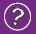 Sgiliau llythrennedd a chyfathrebu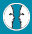 CynllunioGofyn cwestiynauGweithredu sgiliau, gwybodaeth a dealltwriaeth sydd ganddyn nhw eisoesCasglu gwybodaethDatblyguYstyried tystiolaeth, gwybodaeth a syniadauFfurfio barn a phenderfynuMyfyrioGwerthuso’u dysgu a’u meddwl eu hunainCysylltu a meddwl ochrolDarllenLleoli, dewis a defnyddio gwybodaeth gan ddefnyddio strategaethau darllenYmateb i’r hyn maen nhw wedi’i ddarllenYsgrifennu	Trefnu syniadau a gwybodaethCynllunioGofyn cwestiynauGweithredu sgiliau, gwybodaeth a dealltwriaeth sydd ganddyn nhw eisoesCasglu gwybodaethDatblyguYstyried tystiolaeth, gwybodaeth a syniadauFfurfio barn a phenderfynuMyfyrioGwerthuso’u dysgu a’u meddwl eu hunainCysylltu a meddwl ochrolSgiliau rhifedd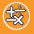 CynllunioGofyn cwestiynauGweithredu sgiliau, gwybodaeth a dealltwriaeth sydd ganddyn nhw eisoesCasglu gwybodaethDatblyguYstyried tystiolaeth, gwybodaeth a syniadauFfurfio barn a phenderfynuMyfyrioGwerthuso’u dysgu a’u meddwl eu hunainCysylltu a meddwl ochrolDefnyddio gwybodaeth fathemategolDefnyddio rhifauCasglu gwybodaethCyfrifoDefnyddio’r system rhifauDefnyddio dulliau amrywiolSgorio Daeargryn 18.1Marc Llawn: C. Mae’r tebygolrwydd y bydd daeargryn yn Ninas Zed rywbryd yn ystod yr ugain mlynedd nesaf yn uwch na’r tebygolrwydd fyddai’r ddinas ddim yn cael daeargryn.Dim marc: Atebion eraill neu ddim ateb o gwbl.Mae ateb y cwestiwn hwn yn gywir yn cyfateb i anhawster o 557 pwynt sgôr ar raddfa fathemateg PISA. Ar draws gwledydd OECD, atebodd 46% o fyfyrwyr yn gywir. I ateb y cwestiwn yn gywir, rhaid i fyfyrwyr dynnu ar eu sgiliau o’r clwstwr medr myfyrio.